Zbiórka makulaturyZbiórka makulatury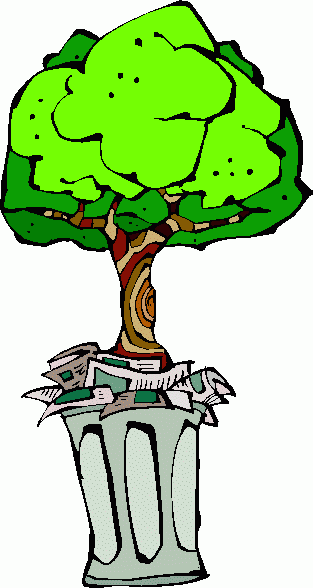 Szkolne Koło Ligi Ochrony Przyrody ogłasza zbiórkę makulaturyMakulaturę przynosimy do szkoły do 29 maja 2020 rokuMakulatura  powinna być zważona, związana i podpisana.Makulatura to niepotrzebne lub zniszczone wyroby papiernicze  nadające się bezpośrednio do powtórnego wykorzystania w innych celach  niż były przeznaczone pierwotnie  lub nadające się jako jeden z surowców do produkcji nowego papieru.

Makulatura jest cennym surowcem, ponieważ jest to sposób na codzienną ochronę drzew.
Zbierając makulaturę (gazety, czasopisma, zapisane zeszyty, kartki papieru itp.) chronimy lasy. Jedna tona makulatury daje tyle papieru, co 17 drzew!
Produkcja papieru z makulatury, a nie z pulpy drzewnej, oznacza zużycie energii mniejsze o 75%, zanieczyszczenie powietrza mniejsze o 74%, a ilość ścieków przemysłowych - o 35%.
Warto wiedzieć, że z makulatury powstają towarzyszące nam na co dzień produkty, takie jak : eleganckie papiery higieniczne (serwetki, chusteczki), papier gazetowy czy materiały termoizolacyjne stosowane w budownictwie.
Przetwarzanie makulatury jest możliwe, ponieważ zawarte w drzewach włókno celulozowe jest na tyle mocne, że można je do produkcji papieru wykorzystać aż siedmiokrotnie, zanim ostatecznie stanie się paliwem biologicznym, a w końcu popiołem, który z kolei może posłużyć jako nawóz dla następnego pokolenia drzew.
     W związku z powyższym w naszej szkole będzie zbierana makulatura                                 do 29 maja 2020 roku .                             .         Makulatura powinna być zważona, związana i podpisana.
Zachęcamy  wszystkich do wzięcia udziału w tej zbiórce, ponieważ musimy chronić nasze lasy.                                        Członkowie Szkolnego Koła Ligi Ochrony Przyrody